Arbeitsblatt – Senkrechter Wurf (Videoanalyse)AufgabenAnalysiert den senkrechten Wurf der Kugel: https://www.youtube.com/watch?v=jRtjlDZ746kTragt mindestens 10 Wertepaare für x und t in die folgende Tabelle ein: b) Nutzt die Werte und zeichnet sowohl ein Orts-Zeit- als auch ein Geschwindigkeits-Zeit-Diagramm.  Orts-Zeit-Diagramm des senkrechten Wurfes (nach oben)Nutzt die Gleichungen und stellt eine passende auf: 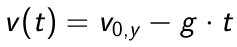 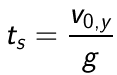 (a = g = 9,81 m/s2)Geschwindigkeits-Zeit-Diagramm des senkrechten Wurfes (nach oben)Zeit in sOrt in mGeschw.in m/s